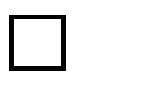 LBMA Silver Certified Reference Materials Order Form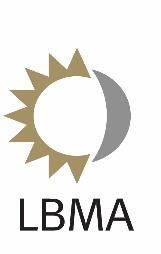 COMPANY INFORMATIONCOMPANY INFORMATIONCOMPANY INFORMATIONCOMPANY INFORMATIONCOMPANY INFORMATIONPurchasing Company Name:Purchasing Company Name:Purchasing Company Name:Purchasing Company Name:Purchasing Company Name:Invoicing address:Invoicing address:Invoicing address:Invoicing address:Invoicing address:City:County/State/Province etc:County/State/Province etc:Post Code/Zip Code:Country:Phone number:Fax number:Email Address:Email Address:(	)(	)Email Address:Email Address:Delivery Address (if different from above)Delivery Address (if different from above)Delivery Address (if different from above)Delivery Address (if different from above)Delivery Address (if different from above)City:County/State/Province etc:County/State/Province etc:Post Code/Zip Code:Country:Phone number:Fax number:Email addressEmail address(	)(	)Email addressEmail addressREFERENCE MATERIALS REQUESTEDREFERENCE MATERIALS REQUESTEDREFERENCE MATERIALS REQUESTEDREFERENCE MATERIALS REQUESTEDREFERENCE MATERIALS REQUESTEDWe wish to order the following silver Certified Reference Materials (a set consisting of 2 pieces, each of approximately 28 grams.)We wish to order the following silver Certified Reference Materials (a set consisting of 2 pieces, each of approximately 28 grams.)We wish to order the following silver Certified Reference Materials (a set consisting of 2 pieces, each of approximately 28 grams.)We wish to order the following silver Certified Reference Materials (a set consisting of 2 pieces, each of approximately 28 grams.)We wish to order the following silver Certified Reference Materials (a set consisting of 2 pieces, each of approximately 28 grams.) 	sets of silver Reference Materials (AgRM4 and AgRM5) at $4,275 per set (LBMA Members & GDL Refiners). 	sets of silver Reference Materials (AgRM4 and AgRM5) at $4,275 per set (LBMA Members & GDL Refiners). 	sets of silver Reference Materials (AgRM4 and AgRM5) at $4,275 per set (LBMA Members & GDL Refiners). 	sets of silver Reference Materials (AgRM4 and AgRM5) at $4,275 per set (LBMA Members & GDL Refiners). 	sets of silver Reference Materials (AgRM4 and AgRM5) at $4,275 per set (LBMA Members & GDL Refiners). 	sets of silver Reference Materials (AgRM4 and AgRM5) at $4,700 per set (non LBMA Members). 	sets of silver Reference Materials (AgRM4 and AgRM5) at $4,700 per set (non LBMA Members). 	sets of silver Reference Materials (AgRM4 and AgRM5) at $4,700 per set (non LBMA Members). 	sets of silver Reference Materials (AgRM4 and AgRM5) at $4,700 per set (non LBMA Members). 	sets of silver Reference Materials (AgRM4 and AgRM5) at $4,700 per set (non LBMA Members).AGREEMENTAGREEMENTAGREEMENTAGREEMENTAGREEMENTWe confirm our order for the Reference Materials described above and we agree to pay the LBMA in advance for the Reference Materials.We confirm our order for the Reference Materials described above and we agree to pay the LBMA in advance for the Reference Materials.We confirm our order for the Reference Materials described above and we agree to pay the LBMA in advance for the Reference Materials.We confirm our order for the Reference Materials described above and we agree to pay the LBMA in advance for the Reference Materials.We confirm our order for the Reference Materials described above and we agree to pay the LBMA in advance for the Reference Materials.We understand that there is no additional cost in respect of the contained metal but that the cost of shipping will be added to the invoice.We understand that there is no additional cost in respect of the contained metal but that the cost of shipping will be added to the invoice.We understand that there is no additional cost in respect of the contained metal but that the cost of shipping will be added to the invoice.We understand that there is no additional cost in respect of the contained metal but that the cost of shipping will be added to the invoice.We understand that there is no additional cost in respect of the contained metal but that the cost of shipping will be added to the invoice.We agree to the following disclaimer:	(Please tick).We agree to the following disclaimer:	(Please tick).We agree to the following disclaimer:	(Please tick).We agree to the following disclaimer:	(Please tick).We agree to the following disclaimer:	(Please tick).The LBMA, the Project Steering Committee, the Manufacturers and the laboratories involved in the chemical analysis of the Reference Materials have used their best endeavours to ensure that the Reference Materials are homogeneous in respect of the contained elements and that their concentrations are accurately determined. However, we recognize that there can be no absolute guarantees in relation to these parameters. We therefore absolve the LBMA and the companies participating in the project from any responsibility if the Reference Materials fail to meet the specifications described in the Certificate of Analysis.The LBMA, the Project Steering Committee, the Manufacturers and the laboratories involved in the chemical analysis of the Reference Materials have used their best endeavours to ensure that the Reference Materials are homogeneous in respect of the contained elements and that their concentrations are accurately determined. However, we recognize that there can be no absolute guarantees in relation to these parameters. We therefore absolve the LBMA and the companies participating in the project from any responsibility if the Reference Materials fail to meet the specifications described in the Certificate of Analysis.The LBMA, the Project Steering Committee, the Manufacturers and the laboratories involved in the chemical analysis of the Reference Materials have used their best endeavours to ensure that the Reference Materials are homogeneous in respect of the contained elements and that their concentrations are accurately determined. However, we recognize that there can be no absolute guarantees in relation to these parameters. We therefore absolve the LBMA and the companies participating in the project from any responsibility if the Reference Materials fail to meet the specifications described in the Certificate of Analysis.The LBMA, the Project Steering Committee, the Manufacturers and the laboratories involved in the chemical analysis of the Reference Materials have used their best endeavours to ensure that the Reference Materials are homogeneous in respect of the contained elements and that their concentrations are accurately determined. However, we recognize that there can be no absolute guarantees in relation to these parameters. We therefore absolve the LBMA and the companies participating in the project from any responsibility if the Reference Materials fail to meet the specifications described in the Certificate of Analysis.The LBMA, the Project Steering Committee, the Manufacturers and the laboratories involved in the chemical analysis of the Reference Materials have used their best endeavours to ensure that the Reference Materials are homogeneous in respect of the contained elements and that their concentrations are accurately determined. However, we recognize that there can be no absolute guarantees in relation to these parameters. We therefore absolve the LBMA and the companies participating in the project from any responsibility if the Reference Materials fail to meet the specifications described in the Certificate of Analysis.COMPANY CONTACTCOMPANY CONTACTCOMPANY CONTACTCOMPANY CONTACTCOMPANY CONTACTContact Person (Authorised to sign on behalf of Company)Contact Person (Authorised to sign on behalf of Company)Contact Person (Authorised to sign on behalf of Company)Contact Person (Authorised to sign on behalf of Company)Contact Person (Authorised to sign on behalf of Company)Signed:Signed:Company Stamp (if used):Company Stamp (if used):Company Stamp (if used):Position:Position:Company Stamp (if used):Company Stamp (if used):Company Stamp (if used):Department:Department:Company Stamp (if used):Company Stamp (if used):Company Stamp (if used):Date:Date:Company Stamp (if used):Company Stamp (if used):Company Stamp (if used):Please return this form by post, fax or email to the LBMA using the details listed below:Please return this form by post, fax or email to the LBMA using the details listed below:Please return this form by post, fax or email to the LBMA using the details listed below:Please return this form by post, fax or email to the LBMA using the details listed below:Please return this form by post, fax or email to the LBMA using the details listed below:Mailing address:London Bullion Market Association7th Floor62 Threadneedle StreetLondonEC2R 8HPFurther Contact Details:Fax: +44 (0)20 7283 0030Tel: +44 (0) 020 7796 3067Email: gdl@lbma.org.ukFurther Contact Details:Fax: +44 (0)20 7283 0030Tel: +44 (0) 020 7796 3067Email: gdl@lbma.org.uk